Grupa 5-6 latki       Propozycja realizacji tematyki na cały tydzieńTemat tygodnia: ,,Pożegnania nadszedł czas” -   15.06. – 19.06. 2020r.Nauka piosenki  „Hej Przedszkole ukochane”https://www.youtube.com/watch?v=4ba9aVhV88M&list=PLWkP6wOWGPWA9cRzptG1kVaYgaiaxooUI1. Gdy maj nadchodzi i kwitną kwiatki
A ty już kończysz swe siedem lat
Żegnasz zerówkę lub sześciolatki
I zaraz ruszysz dalej w światRef.: Hej przedszkole ukochane, co bez ciebie zrobię ja
Może jednak tu zostanę jeszcze rok a może dwa2. A kiedy czerwiec jak woda płynie
Na dworze lata nadchodzi dzień
Dla wszystkich chłopców i dla dziewczynek
Przedszkole właśnie kończy sięRef; Hej przedszkole ukochane, co bez ciebie zrobię ja
Może jednak tu zostanę jeszcze rok a może dwa3. Rzec „do widzenia” trzeba na drogę
Bo po wakacjach nie wrócisz już
Wspominaj często przedszkolne progi
By miłych wspomnień nie krył kurz.Ref.: Hej przedszkole ukochane, co bez ciebie zrobię ja
Może jednak tu zostanę jeszcze rok a może dwaBajka pt. „Pożegnanie”https://www.youtube.com/watch?v=TvMeIPpRAfgSłuchanie opowiadania Agaty Widzowskiej Pocieszajki dla maluchów.Ada była bardzo dumna z tego, że po wakacjach pójdzie do szkoły. Będzie miała kolorowy plecak,a w nim książki, zeszyty i piórnik z przyborami. Bardzo chciała się nauczyć samodzielnie czytać,bo obiecała Olkowi, że w przyszłości to ona przeczyta mu bajkę na dobranoc, a nie odwrotnie.Na zakończenie ostatniego roku w przedszkolu zaproszono wszystkich rodziców, a młodszegrupy zadbały o niespodzianki: zaśpiewały pożegnalne piosenki i wręczyły starszakom samodzielnieprzygotowane sadzonki drzewek szczęścia w małych doniczkach.Grupa Ady odwdzięczyła się przedstawieniem teatralnym dla maluchów o misiu, którytrafił do przedszkola i niczego nie potrafił robić samodzielnie: nie umiał sam jeść, ubierać się,wiązać sznurowadeł i budować domku z drewnianych klocków. Nie wiedział nawet, że przedjedzeniem trzeba myć łapki, ani nie znał słów: „proszę, dziękuję, przepraszam”. Ten miś musiałsię wszystkiego nauczyć w przedszkolu, a dzieci mu w tym pomagały.Był to teatrzyk kukiełkowy, w którym Ada przedstawiała postać dziewczynki o imieniu Basia.Tomek trzymał kukiełkę niedźwiadka, a Basia uczyła misia, jak należy myć łapki:– O! Popatrz, misiu,tu jest łazienka,wodą się zmywafarbę na rękach,a ty masz łapkicałe w powidłach,więc musisz użyć wody i mydła!Piotrek, Janek i Paweł poruszali kukiełkami zielonych żabek i śpiewali piosenkę:Kum, kum, kum!Rech, rech, rech!Było przedszkolaków trzech.Hopsa, w lewo!Hopsa, w prawo!Skaczą zwinnie. Brawo! Brawo!Ucz się, misiu, z nimi ćwicz,skacz i do dziesięciu licz!Tu następowała wyliczanka do dziesięciu: jeden, dwa, trzy, cztery, pięć i tak dalej…Potem na scenie pojawiły się symbole pór roku: słońce, bałwanek, kasztany i skowronek.Dzieci z młodszych grup doskonale wiedziały, które symbolizują wiosnę, lato, jesień i zimę.Na zakończenie przedstawienia wszystkie starszaki ukłoniły się pięknie i wyrecytowały:– Nie płaczcie, kochani, gdy nas tu nie będzie,nasz wesoły uśmiech zostawimy wszędzie,a gdy po wakacjach znajdziemy się w szkole,będziemy wspominać kochane przedszkole!Młodszym dzieciom bardzo podobało się przedstawienie, a po spektaklu wszyscy chcieliobejrzeć z bliska kukiełki. Ada stanęła pod oknem i przyglądała się swoim koleżankom i kolegom.Z jednej strony cieszyła się na myśl o szkole, z drugiej jednak czuła, że będzie tęsknić.– Trochę mi smutno – powiedziała do Kasi.– Mnie też – odpowiedziała dziewczynka. – Nauczyłam się tutaj pisać swoje imię: K A S I A –przeliterowała.– A ja się nauczyłam sama korzystać z łazienki, bo jak byłam mała, to nie umiałam spuszczaćwody – dodała Ada.– Piotrek mi pokazał, jak bezpiecznie zjeżdżać ze zjeżdżalni i wspinać się po drabinkach.– Mnie też!– I umiemy już rozpoznawać kształty: kółka, trójkąty, prostokąty i kwa… kwa… – zająknęłasię Kasia.– Kwadraty – dokończyła Ada.– Tak! Kwadraty!– I co jeszcze?– Pani pokazała nam, jak się kroi warzywa, tak żeby się nie skaleczyć.– I już umiemy same zrobić sałatkę z majonezem – odparła z dumą Ada.– A pamiętasz, jak lepiłyśmy pączki z piasku do naszej cukierni? Tomek ugryzł jednego i panikazała mu szybko wypłukać buzię.– Cha, cha! Nigdy tego nie zapomnę.– I piekliśmy ciasto na Dzień Mamy, a wyszedł nam zakalec!– Pamiętam. Pani polała je rozpuszczoną czekoladą i powiedziała, że takie ciasto jada sięwe Francji.– Było bardzo dobre. Wszyscy prosili o dokładkę.Dziewczynki wymieniły jeszcze wiele wesołych wspomnień i obiecały sobie, że będą odwiedzaćswoje przedszkole i ulubioną panią. Pożegnały się z innymi dziećmi, z kucharkami, panem„złotą rączką”, który potrafił naprawić każdą rzecz, a nawet z zabawkami.Przed wyjściem z przedszkola Ada położyła coś ukradkiem w swojej szafce w szatni.– Co tam zostawiłaś? – zdziwiła się mama.– Zostawiłam pudełko z pocieszajkami.– A co to są pocieszajki?– To są kolorowanki ze zwierzątkami. Powiedziałam pani, że jak jakiś maluch będzie płakał,to może mu dać taką kolorowankę i poprosić, żeby pomalował smutne zwierzątko.Ja też kiedyś płakałam za tobą w przedszkolu i wtedy pomalowałam krowę na żółto. Świeciłajak słońce i od razu mi było lepiej.– To wspaniały pomysł – mama spojrzała z podziwem na Adę i mocno ją przytuliła.– Pa, pa! Przedszkole! – powiedziała Ada. – Kiedyś cię odwiedzę.Rozmowa na temat opowiadania.− Co przygotowała grupa Ady na pożegnanie przedszkola?− Co przygotowali młodsi koledzy?− Co robiły Ada i Kasia?− Kogo pożegnała Ada?− Co to były pocieszajki Ady?− Gdzie je zostawiła?Karta pracy5-latkiWskaż Adzie i Olkowi drogę na plac zabaw. Oznacz ją. (s. 78)Obejrzyj zdjęcia. Otocz pętlami muszle tego samego rodzaju. Porównaj ich liczbę. (s. 79)https://flipbooki.mac.pl/przedszkole/przygotowanie-czytania-pisania/mobile/index.html#p=80Rysuj po śladach (s. 80)https://flipbooki.mac.pl/przedszkole/przygotowanie-czytania-pisania/mobile/index.html#p=826-latkiKarty pracy od strony 72 do strony 77https://flipbooki.mac.pl/przedszkole/druk/npoia-bbplus-kp-4.pdfZagraj w grę (z pomocą Rodzica)Karta pracy strona 78https://flipbooki.mac.pl/przedszkole/druk/npoia-bbplus-kp-4.pdfPrzeczytaj wraz z Rodzicem (s. 80)https://flipbooki.mac.pl/przedszkole/oia-litery-liczby-cz-2/mobile/index.html#p=82Praca z książką (s. 86-89)https://flipbooki.mac.pl/przedszkole/npoia-bbplus-ks/mobile/index.html#p=89Utrwalanie nazw miesięcyUtrwalanie nazw miesięcy na podstawie fragmentu wiersza Krystyny Datkun-Czerniak Rok.Podczas recytacji wiersza Rodzic nazywa miesiące, wypowiadając nazwy bezgłośnie, poruszając samymi ustami. Dzieci podają głośno nazwy miesięcy w odpowiedniej formie. Podczas ponownego słuchania wiersza klaszczą, kiedy usłyszą nazwę miesiąca.W styczniu Nowy Rok przychodzi,często mrozem grozi.W lutym czyni tak samo.W marcu bywa jak w garncu (…).Kwiecień z majemw zieleni skąpane (…).Czerwiec obiecujeradości wiele, bo– moi przyjaciele –lipiec i sierpień to wakacji czas (…).Wrzesień i październikzmieniają kolory ziemi (…).W listopadziesmutek na drzewach się kładzie.A w grudniu zmęczony pracą Stary Rokżegna się i… zaprasza Nowy Rok. (…)Śpiewanie piosenki o porach rokuhttps://www.youtube.com/watch?v=ee5TOtBH92MŚpiewanie piosenki o Zegarzehttps://www.youtube.com/watch?v=EQdGiH4v1i4Zabawa ruchowa „Dni tygodnia”https://www.youtube.com/watch?v=LdSMpl8lsWERecytowanie wiersza Agaty Widzowskiej Pożegnanie przedszkola.– Lato się śmieje, czas na wakacje!Pa, pa, zabawki! Żegnaj, przedszkole!Zawsze będziemy o was pamiętać,stawiając krzywe literki w szkole.Starszak potrafi:budować wieże,rozpoznać w książkach najdziksze zwierzę,układać puzzle,kroić warzywa,wie, że się pokłuć można w pokrzywach.Zna pory roku,kierunki świata,wie, że na miotle nie da się latać,sam się ubiera,buty sznuruje,mówi: „przepraszam, proszę, dziękuję”.Umie zadzwonićna pogotowie,wie, że się nie da chodzić na głowie,zasady ruchuzna doskonalei po ulicy nie biega wcale.Lubi teatrzyk,śpiewa piosenki,wie, czym się różni słoń od sarenki,pieluch nie nosiani śliniaka.To są zalety dziecka starszaka.– Kwiatek dla pani. Cmok dla maluchów.Trochę nam smutno… Pa, pa, przedszkole!Lecz czy będziemy mogli tu wrócić,gdy nam się znudzi w tej nowej szkole…?Śpiewanie piosenki „Niech żyją wakacje”https://www.youtube.com/watch?v=BauTov9xmZYZabawa manualna „Łowienie ryb”Zabawa dla dzieci łowienie rybek to świetna propozycja dla wszystkich przedszkolaków. Do zabawy potrzebujemy makaron “rurki” i słomki z możliwością wyginania. Wprowadzamy dzieci do zabawy tłumacząc, że wygięte słomki to nasze wędki, a makaroniki to rybki. Jeśli mamy więcej czasu na przygotowanie zabawy, możemy wspólnie z dziećmi pomalować makaroniki niczym kolorowa ławica morskich rybek. Następnie pokazujemy jak chwycić wędkę (chwyt prawidłowy do trzymania kredki) czyli w sprytny sposób w czasie zabawy uczymy prawidłowego chwytu do nauki pisania.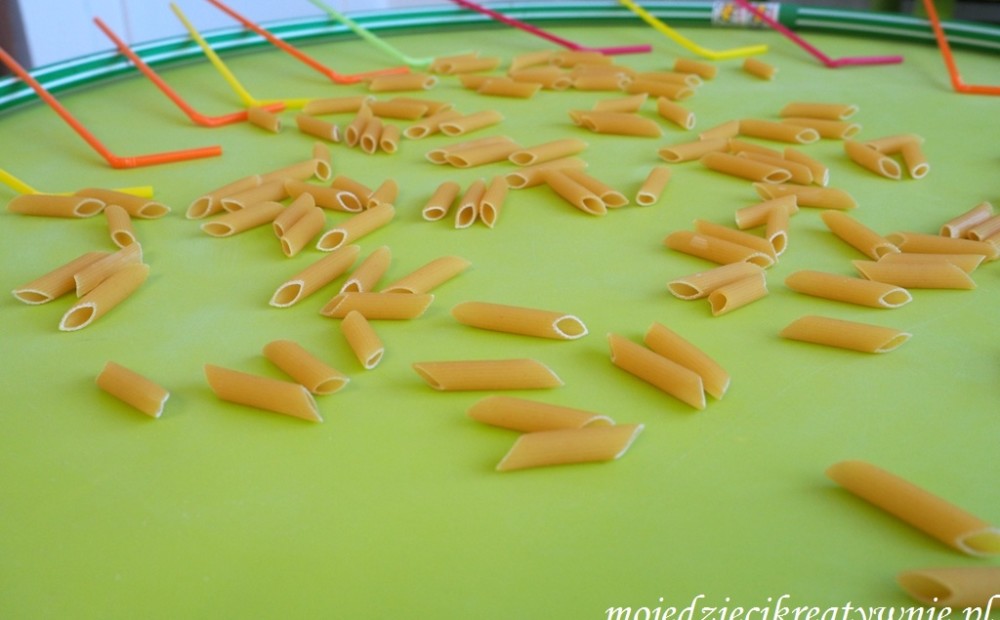 Kolorowanka – rysuj po śladzie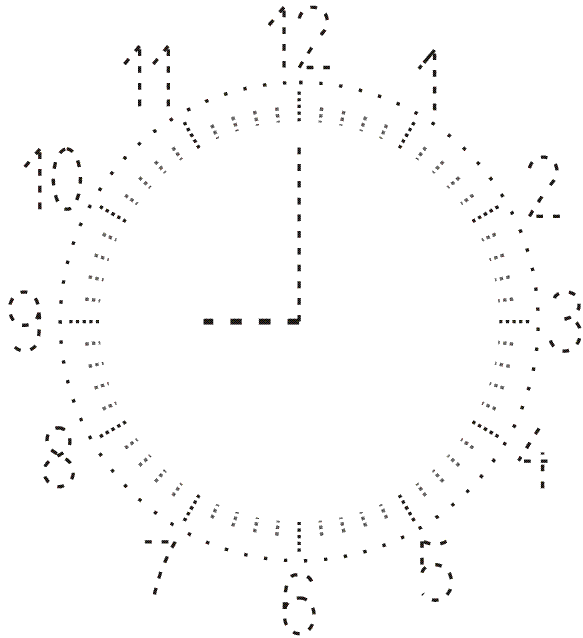 Żaglówka z orgiami (z pomocą Rodzica)http://www.zabawydladzieci.com.pl/zaglowka-origami-tutorial/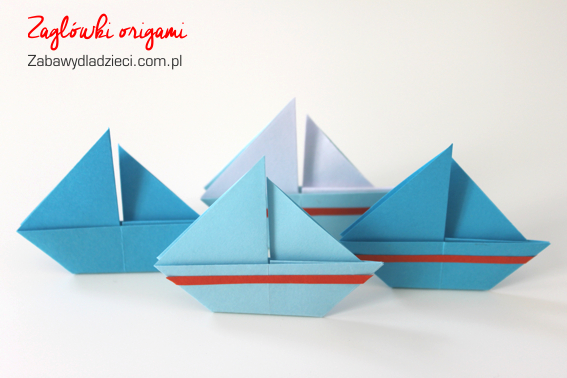 Połącz zwierzę morskie z jego cieniem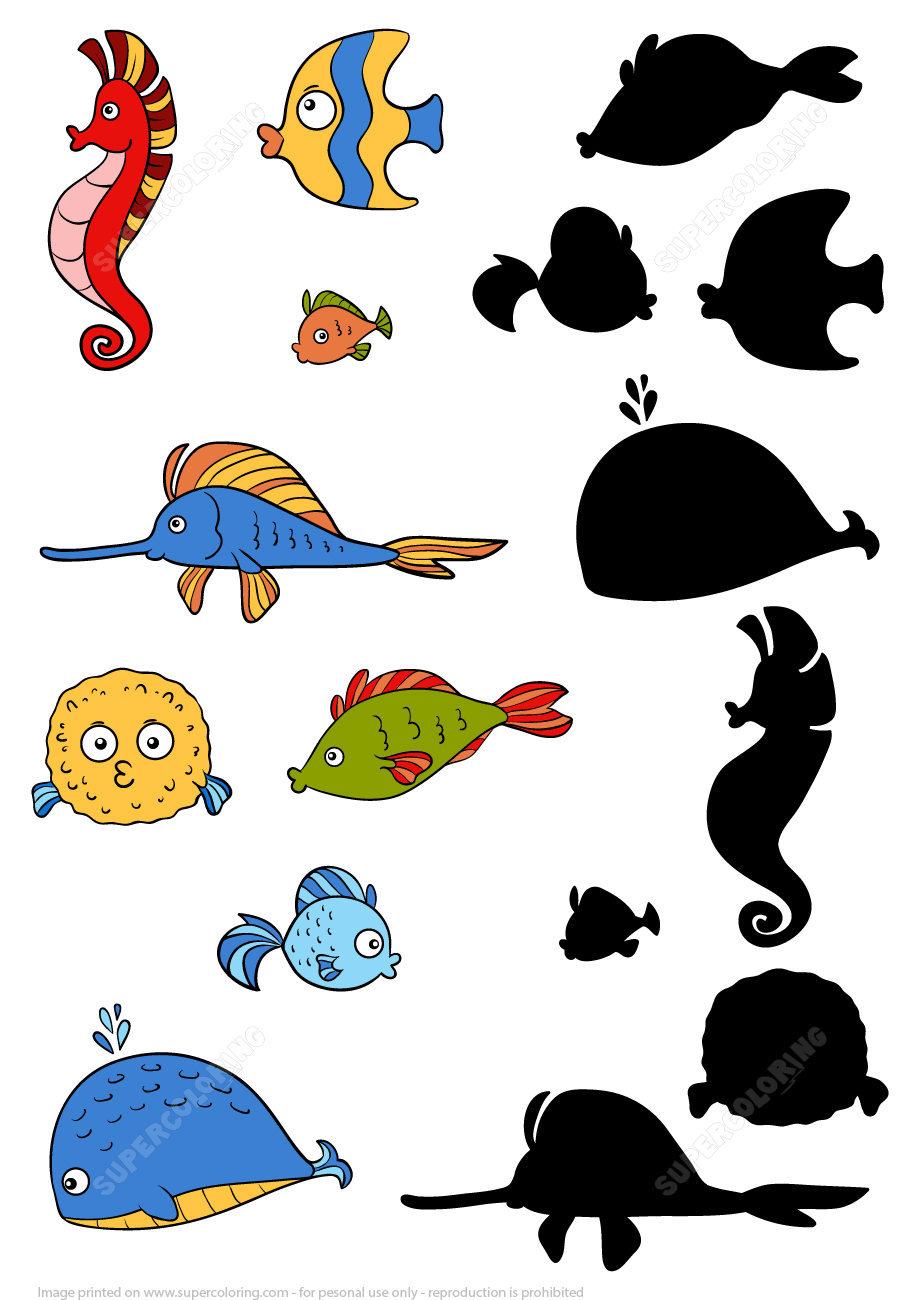 Spróbujcie razem stworzyć akwarium ze słoika! (rybki oczywiście sztuczne)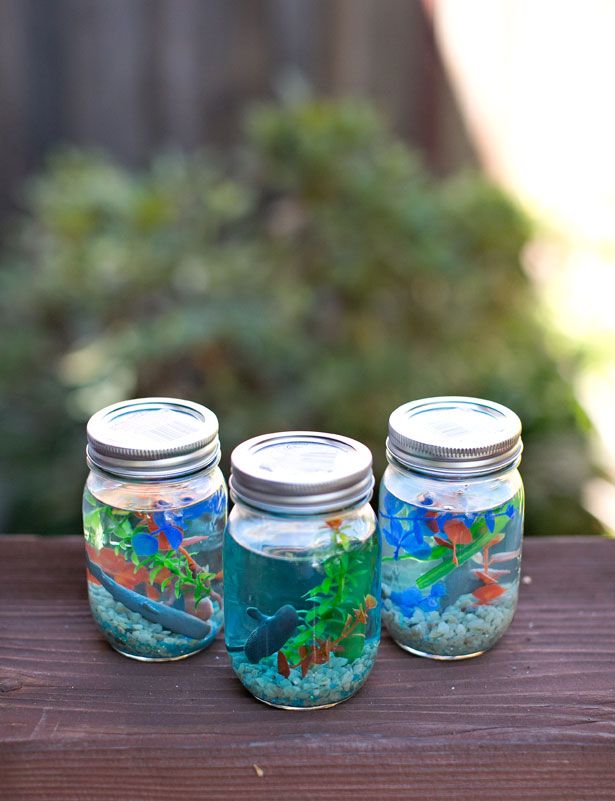 